ДОЛЖНОСТНОЙ РЕГЛАМЕНТгосударственного гражданского служащего,замещающего должность специалиста-эксперта финансово-хозяйственного отдела Общие положенияДолжность федеральной государственной гражданской службы (далее – гражданская служба) специалиста-эксперта финансово-хозяйственного отдела Кавказского управления Ростехнадзора (далее – Управление) относится к старшей группе должностей гражданской службы категории «специалисты».Регистрационный номер (код) должности: 11-3-4-013.1.2.	Область профессиональной служебной деятельности государственного гражданского служащего (далее – гражданский служащий): управление в сфере финансово-хозяйственной деятельности.1.3.	Вид профессиональной служебной деятельности гражданского служащего: -	ведение бюджетного учета по кассовому исполнению федерального бюджета;-      формирование бюджетной отчетности  исполнения федерального бюджета;-      обеспечение сохранности и государственный учет документов. 1.4.	Назначение и освобождение от должности специалиста-эксперта финансово-хозяйственного отдела осуществляется руководителем Кавказского управления Федеральной службы по экологическому, технологическому и атомному надзору (далее -Управление).   1.5.	Гражданский служащий, замещающий должность специалиста-эксперта финансово-хозяйственного отдела непосредственно подчиняется начальнику отдела, либо лицу, исполняющему его обязанности. 1.6.	В период временного отсутствия специалиста-эксперта финансово-хозяйственного отдела  исполнение его должностных обязанностей возлагается на другого гражданского служащего, замещающего должность ведущего специалиста-эксперта финансово-хозяйственного отдела.1.7.	На гражданского служащего, замещающего должность специалиста-эксперта финансово-хозяйственного отдела, в случае служебной необходимости может быть возложено исполнение должностных обязанностей по  иной должности в  финансово-хозяйственном отделе.Квалификационные требованияДля замещения должности специалиста-эксперта  отдела устанавливаются требования, включающие базовые и профессионально-функциональные квалификационные требования.2.1. Базовые квалификационные требования2.1.1.	Гражданский служащий, замещающий должность специалиста-эксперта финансово-хозяйственного отдела, должен иметь высшее образование.2.1.2. Для должности специалиста-эксперта финансово-хозяйственного отдела не установлено требований к стажу гражданской службы или работы по специальности, направлению подготовки.2.1.3. 	Гражданский служащий, замещающий должность специалиста-эксперта финансово-хозяйственного отдела, должен обладать следующими базовыми знаниями и умениями:1)	знанием государственного языка Российской Федерации (русского языка);2)	знаниями основ: а)	Конституции Российской Федерации;б)	Федерального закона от 27 мая 2003 г. № 58-ФЗ «О системе государственной службы Российской Федерации»;в)	Федерального закона от 27 июля 2004 г. № 79-ФЗ  «О государственной гражданской службе Российской Федерации»;г)	Федерального закона от 25 декабря 2008 г. № 273-ФЗ   «О противодействии коррупции»;д)	указов и распоряжений Президента Российской Федерации, постановлений и распоряжений Правительства Российской Федерации, приказов и распоряжений Министерства экономического развития Российской Федерации, приказов и распоряжений Управления и иных нормативных правовых актов, регламентирующих деятельность специалиста-эксперта отдела и регулирующих деятельность Федеральной службы по экологическому , технологическому и атомному надзору, а также служебных документов, регулирующих соответствующую сферу деятельности, применительно к исполнению конкретных должностных обязанностей; е)	прав и обязанностей должности специалиста-эксперта финансово-хозяйственного отдела, закрепленные в настоящем должностном регламенте;ж)	знаний и умений в области информационно-коммуникационных технологий, в области ведения бюджетного учета.2.1.4. Умения гражданского служащего, замещающего должность специалиста-эксперта финансово-хозяйственного отдела, включают следующие умения.Общие умения:-	умение мыслить системно (стратегически);-	умение планировать, рационально использовать служебное время и достигать результата;-	коммуникативные умения;-	умение управлять изменениями.2.2.  Профессионально-функциональные квалификационные требования2.2.1. Гражданский служащий, замещающий должность специалиста-эксперта финансово-хозяйственного отдела, должен иметь высшее образование по направлению «бухгалтерский учет», «финансы и кредит», или иному направлению подготовки (специальности), для которого законодательством об образовании Российской Федерации установлено соответствие данному направлению подготовки специальности, указанному в предыдущих перечнях профессий, специальностей и направлений подготовки.2.2.2. Гражданский служащий, замещающий должность специалиста-эксперта финансово-хозяйственного отдела, должен обладать следующими профессиональными знаниями в сфере законодательства Российской Федерации:1. Конституции Российской Федерации; 2. Налогового кодекса Российской Федерации ;            3. Гражданского кодекса Российской Федерации; 4. Федерального закона от 27 мая 2003 г. № 58-ФЗ «О системе государственной службы Российской Федерации»;5. Федерального закона от 27 июля 2004 г. № 79-ФЗ «О государственной гражданской службе Российской Федерации»;6. Федерального закона от 25 декабря 2008 г. № 273-ФЗ «О противодействии коррупции»;7. Федерального закона от 6 декабря 2011 г. № 402-ФЗ «О бухгалтерском учете»; Федерального закона «О федеральном бюджете на текущий финансовый год и на плановый период»; 8. Федерального закона от 5 апреля 2013 г. № 44-ФЗ «О контрактной системе в сфере закупок товаров, работ, услуг для обеспечения государственных и муниципальных нужд; 9. Постановления Правительства от 15 июня 2009 г. №477 «Об утверждении правил делопроизводства в федеральных органах исполнительной власти»;10. Приказа Минфина РФ от 1 июля 2013 г. № 65н «Об утверждении Указаний о порядке применения бюджетной классификации Российской Федерации» (далее – приказ № 65н);11. Приказа Минфина РФ от 30 марта 2015 г. № 52н «Об утверждении форм первичных учетных документов и регистров бухгалтерского учета, применяемых органами государственной власти (государственными органами), органами местного самоуправления, органами управления государственными внебюджетными фондами, государственными (муниципальными) учреждениями, и Методических указаний по их применению» (далее – приказ № 52н)12. Приказа Минфина РФ от 1 декабря 2010 г. № 157н «Об утверждении Единого плана счетов бухгалтерского учета для органов государственной власти (государственных органов), органов местного самоуправления, органов управления государственными внебюджетными фондами, государственных академий наук, государственных (муниципальных) учреждений и Инструкции по его применению» (далее – Инструкции к Единому плану счетов № 157н);	13. Приказа Минфина РФ от 6 декабря 2010 г. № 162н «Об утверждении Плана счетов бюджетного учета и Инструкции по его применению» (далее – Инструкция № 162н).2.2.3. Иные профессиональные знания специалиста-эксперта финансово-хозяйственного отдела должны включать: - понятие и виды плана счетов бюджетного учета для органов государственной власти (государственных органов), органов местного самоуправления, органов управления государственными внебюджетными фондами, государственных (муниципальных) учреждений и инструкция по его применению;            - порядок ведения бюджетного учета органами государственной власти (государственными органами),  государственными учреждениями;-    подготовка документов  для составления, представления годовой, квартальной бюджетной отчетности государственных казенных учреждений;-  особенности работы  электронными документами в федеральном органе исполнительной власти;-  особенности работы  электронными документами в федеральном органе исполнительной власти; знание программ автоматизированного бухгалтерского учета и отчетности (1С, Парус и т.д.).2.2.4. Гражданский служащий, замещающий должность специалиста-эксперта финансово-хозяйственного отдела, должен обладать следующими профессиональными умениями:  - систематизации и анализа информации, подготовки деловой корреспонденции, проектов нормативных правовых актов, иных управленческих документов, выработки предложений по результатам анализа;-   ведения кассового плана исполнения федерального бюджета; -   ведения бюджетного учета по кассовому исполнению федерального бюджета;- ведения бюджетного учета и отчетности в автоматизированных системах Федерального казначейства;формирования бюджетной отчетности по кассовому обслуживанию бюджетов бюджетной системы Российской Федерации территориальными органами Федерального казначейства работы с базами данных.2.2.5. Гражданский служащий, замещающий должность специалиста-эксперта финансово-хозяйственного отдела должен обладать следующими функциональными знаниями:-	основ управления и организации труда; -	процесса прохождения гражданской службы; -	норм делового общения; -	служебного распорядка;-	порядка работы со служебной информацией; -	аппаратного и программного обеспечения;            -	     возможностей и особенностей применения современных информационно-коммуникационных технологий в государственных органах, включая использование возможностей межведомственного документооборота;-	общих вопросов в области обеспечения информационной безопасности;-	основ психологии и межличностных отношений;-	актов по делопроизводству Ростехнадзора и Управления;-	нормативно-правовых актов по работе с обращениями граждан;-	правил охраны труда и противопожарной безопасности.2.2.6. Гражданский служащий, замещающий должность специалиста-эксперта финансово-хозяйственного отдела должен обладать следующими функциональными умениями:  -   работать с людьми, эффективно планировать служебное время, обеспечивать выполнение поставленных руководством задач, вести деловые переговоры, использовать опыт и мнение коллег,  анализировать и прогнозировать деятельность в порученной сфере, выявлять и разрешать проблемные ситуации, приводящие к конфликту интересов. 3. Должностные обязанности3.1. Специалист-эксперт финансово-хозяйственного отдела в соответствии со статьей 15 Федерального закона  от  27  июля  2004 г. № 79-ФЗ «О государственной гражданской службе Российской  Федерации»  (далее - Федеральный закон № 79-ФЗ) обязан:соблюдать Конституцию Российской Федерации, федеральные конституционные законы, федеральные законы, иные нормативные правовые акты Российской Федерации, конституции (уставы), законы и иные нормативные правовые акты субъектов Российской Федерации и обеспечивать их исполнение;исполнять должностные обязанности в соответствии с должностным регламентом;исполнять поручения соответствующих руководителей, данные в пределах их полномочий, установленных законодательством Российской Федерации;соблюдать при исполнении должностных обязанностей права и законные интересы граждан и организаций;соблюдать служебный распорядок территориального органа Ростехнадзора;поддерживать уровень квалификации, необходимый для надлежащего исполнения должностных обязанностей;не разглашать сведения, составляющие государственную и иную охраняемую федеральным законом тайну, а также сведения, ставшие ему известными в связи с исполнением должностных обязанностей, в том числе сведения, касающиеся частной жизни и здоровья граждан или затрагивающие их честь и достоинство;беречь государственное имущество, в том числе предоставленное ему для исполнения должностных обязанностей;представлять в установленном порядке предусмотренные федеральным законом сведения о себе и членах своей семьи;сообщать о выходе из гражданства Российской Федерации или о приобретении гражданства другого государства в день выхода из гражданства Российской Федерации или в день приобретения гражданства другого государства;соблюдать ограничения, выполнять обязательства и требования к служебному поведению, не нарушать запреты, которые установлены Федеральным законом № 79-ФЗ и другими федеральными законами;сообщать руководителю управления о личной заинтересованности при исполнении должностных обязанностей, которая может привести к конфликту интересов, принимать меры по предотвращению такого конфликта. 3.2. Соблюдать общие принципы служебного поведения государственных гражданских служащих, утвержденные Указом Президента Российской Федерации от 12 августа 2002 г. № 885 «Об утверждении общих принципов служебного поведения государственных служащих» (Собрание законодательства Российской Федерации, 19.08.2002, № 33, ст. 3196; 26.03.2007, № 13, ст. 1531; 20.07.2009, № 29, ст. 3658) (далее - Указ Президента № 885).3.3. Участвовать в разработке технического, экономического, организационного и правового механизмов реализации государственной политики в установленной сфере деятельности.3.4. По поручению руководства управления отстаивать позиции, защищать права и законные интересы Ростехнадзора в отношениях с другими органами государственной власти, в том числе в судебных инстанциях, правоохранительных и контрольных органах, а также в коллегиальных органах, к работе которых привлечен территориальный орган Ростехнадзора.3.5. Рассматривать устные или письменные обращения граждан и юридических лиц в соответствии с компетенцией отдела.3.6. Специалист-эксперт финансово-хозяйственного отдела обязан: Составлять, выдавать, рассчитывать путевые листы;Составлять отчеты по движению ГСМ;Составлять отчеты по учету путевых листов; Составлять сводные учетные документы;Подготавливать первичные учетные документы для передачи в архив;Осуществлять предварительный контроль, принятие и постановку на учет бюджетных обязательств Управления в соответствии с нормативными документами;Осуществлять прием и контроль первичной документации по соответствующим участкам бюджетного учета и подготавливать их к счетной обработке в пределах своих обязанностей;Составлять и представлять отчетность в пределах своей компетенции начальнику отдела;Выполнять работу по ведению кассовых операций, бланков строгой отчетности (далее - БСО) и отражению их в учете;Осуществлять прием первичной документации по основным средствам, товарно-материальных ценностей и нематериальных  активов, отражать их поступление, внутреннее перемещение и списание на счетах бюджетного учета;Отражать на счетах бюджетного учета операции по расчетам по выданным авансам, расчетов с подотчетными лицами, расчетам по принятым обязательствам, расчетам по платежам в бюджеты;Осуществлять внутренний финансовый контроль бюджетных процедур, в   соответствии с картой внутреннего финансового контроля.4. ПраваСпециалист-эксперт финансово-хозяйственного отдела имеет право на:Обеспечение надлежащих организационно-технических условий, необходимых для исполнения должностных обязанностей;Ознакомление с должностным регламентом и иными документами, определяющими его права и обязанности по замещаемой должности гражданской службы, критериями оценки эффективности исполнения должностных обязанностей, показателями результативности профессиональной служебной деятельности и условиями должностного роста;Отдых, обеспечиваемый установлением нормальной продолжительности служебного времени, предоставлением выходных дней и нерабочих праздничных дней, а также оплачиваемых основного и дополнительных отпусков;Оплату труда и другие выплаты в соответствии с Федеральным законом от 27 июля 2004 г. № 79-ФЗ, иными нормативными правовыми актами Российской Федерации и со служебным контрактом;Получение в установленном порядке информации и материалов, необходимых для исполнения должностных обязанностей, а также на внесение предложений о совершенствовании деятельности государственного органа;Доступ в установленном порядке к сведениям, составляющим государственную тайну, если исполнение должностных обязанностей связано с использованием таких сведений;Доступ в установленном порядке в связи с исполнением должностных обязанностей в государственные органы, органы местного самоуправления, общественные объединения и иные организации;Ознакомление с отзывами о его профессиональной служебной деятельности и другими документами до внесения их в его личное дело, материалами личного дела, а также на приобщение к личному делу его письменных объяснений и других документов и материалов;Защиту сведений о гражданском служащем;Должностной рост на конкурсной основе;Профессиональную переподготовку, повышение квалификации, стажировку в порядке, установленном Федеральным законом от 27 июля 2004 г. № 79-ФЗ и другими федеральными законами;Членство в профессиональном союзе;Рассмотрение индивидуальных служебных споров в соответствии с Федеральным законом от 27 июля 2004 г. № 79-ФЗ и другими федеральными законами;Проведение по его заявлению служебной проверки;Защиту своих прав и законных интересов на гражданской службе, включая обжалования в суде их нарушения;Медицинское страхование в соответствии с Федеральным законом от 27 июля 2004 г. № 79-ФЗ и Федеральным законом о медицинском страховании государственных служащих Российской Федерации;Государственную защиту своих жизни и здоровья; жизни и здоровья членов своей семьи, а также принадлежащего ему имущества;Государственное пенсионное обеспечение в соответствии с Федеральным законом;Принятие решения в соответствии с должностными обязанностями;Использование иных прав, предоставленных действующим законодательством Российской Федерации и служебным контрактом.5. ОтветственностьСпециалист-эксперт финансово-хозяйственного отдела несет ответственность в пределах, определенных действующим законодательством Российской Федерации:5.1. За  неисполнение    или    ненадлежащее    исполнение   возложенных   на   него   обязанностей;5.2.	За не сохранение государственной тайны, а также разглашение сведений, ставших ему известными в связи с исполнением должностных обязанностей;5.3.	За действие или бездействие, ведущее к нарушению прав и законных интересов граждан, организаций;5.4.	За причинение материального, имущественного ущерба;5.5.	За несвоевременное выполнение заданий, приказов, распоряжений и поручений вышестоящих в порядке подчиненности руководителей, за исключением незаконных;5.6.	За несвоевременное рассмотрение в пределах своей компетенции обращений граждан и общественных объединений, а также учреждений и организаций, государственных органов и органов местного самоуправления;5.7.	За совершение действий, затрудняющих работу органов государственной власти, а также приводящих к подрыву авторитета государственных гражданских служащих;5.8.	За несоблюдение обязанностей, запретов и ограничений, установленных законодательством о государственной службе и противодействию коррупции;5.9.	За нарушение положений настоящего должностного регламента.6. Перечень вопросов, по которым государственный гражданский служащий вправе или обязан самостоятельно принимать определенные решения6.1.	При исполнении служебных обязанностей специалист-эксперт финансово-хозяйственного отдела вправе самостоятельно принимать решения по вопросам:- привлечения специалистов всех (отдельных) обособленных структурных подразделений к решению задач, возложенных на него (если это предусмотрено положениями о структурных подразделениях, если нет - то с разрешения руководителя);-  вносить предложения по совершенствованию работы, связанной с выполнением настоящего должностного регламента;- в пределах своей компетенции сообщать своему непосредственному руководителю обо всех выявленных в процессе своей деятельности недостатках и вносить предложения по их устранению.6.2.	При исполнении служебных обязанностей специалист - эксперт финансово-хозяйственного отдела обязан самостоятельно принимать решения по вопросам,  возникающим в процессе исполнения поручений, указаний руководителя Управления, заместителя руководителя Управления, начальника отдела, заместителя начальника отдела в пределах установленных сроков.7. Перечень вопросов, по которым гражданский служащий вправе или обязан участвовать при подготовке проектов правовых актов и (или) проектов управленческих и иных решений7.1.	Специалист-эксперт финансово-хозяйственного отдела обязан участвовать в: -	разработке  номенклатуры дел Отдела и Управления;  -	разработке положений и инструкций, касающихся работы Отдела.7.2.	Специалист-эксперт финансово-хозяйственного отдела вправе участвовать в: -	подготовке проектов организационно-распорядительных и иных    документов  Управления по вопросам, касающимся деятельности Отдела; -	разработке положений и инструкций, касающихся работы Управления; -	работе комиссий Управления по вопросам, входящим в компетенцию отдела.8. Сроки и процедуры подготовки, рассмотрения проектовуправленческих и иных решений, порядок согласованияи принятия данных решенийВ     соответствии     со     своими     должностными     обязанностями специалист-эксперт финансово-хозяйственного отдела принимает    решения    в  сроки, установленные законодательными и иными нормативными правовыми актами  Российской Федерации.9. Порядок служебного взаимодействия гражданского служащего в связи с исполнением им должностных обязанностей с гражданскими служащими того же государственного органа, гражданскими служащими иных государственных органов, другими гражданами, а также с организациямиВзаимодействие специалиста-эксперта финансово-хозяйственного отдела с государственными служащими Ростехнадзора,  государственными  служащими иных государственных  органов, а также с другими гражданами и организациями строится  в  рамках  деловых отношений на основе общих принципов служебного поведения  гражданских  служащих, утвержденных  Указом  Президента № 885, и требований  к  служебному  поведению , установленных статьей 18 Федерального закона  №  79-ФЗ,  а  также  в  соответствии с иными нормативными правовыми актами Российской Федерации.Перечень государственных услуг, оказываемых гражданам и организациям в соответствии с административными регламентами РостехнадзораСпециалистом-экспертом финансово-хозяйственного отдела государственные услуги не оказываются. 11. Показатели эффективности и результативностипрофессиональной служебной деятельностиЭффективность профессиональной служебной деятельности оценивается по следующим показателям:-	выполняемому объему работы и интенсивности труда, способности сохранять высокую работоспособность в экстремальных условиях, соблюдению служебной дисциплины;-	своевременности и оперативности выполнения поручений, рассмотрений обращений граждан и юридических лиц, соотношение количества своевременно выполненных к общему количеству индивидуальных поручений;-	качеству выполненной работы (подготовке документов в соответствии с установленными требованиями, полному и логичному изложению материала, юридически грамотному составлению документа, отсутствию стилистических и грамматических ошибок);-	профессиональной компетентности (знанию законодательных, нормативных правовых актов, широте профессионального кругозора, умению работать с документами);-	способности четко организовывать и планировать выполнение порученных заданий, умению рационально использовать рабочее время, расставлять приоритеты;-	творческому подходу к решению поставленных задач, активности и инициативе в освоении новых компьютерных и информационных технологий, способности быстро адаптироваться к новым условиям и требованиям, самостоятельности выполнения служебных обязанностей;-	осознанию ответственности за последствия своих действий, принимаемых решений;-	отсутствию жалоб граждан, юридических лиц на действия (бездействие) гражданского служащего.Лист ознакомленияс  должностным регламентом специалиста-эксперта финансово-хозяйственного отдела Кавказского управления Федеральной службы по экологическому, технологическому и атомному надзоруФЕДЕРАЛЬНАЯ СЛУЖБА ПО ЭКОЛОГИЧЕСКОМУ, ТЕХНОЛОГИЧЕСКОМУ И АТОМНОМУ НАДЗОРУ(РОСТЕХНАДЗОР)КАВКАЗСКОЕ УПРАВЛЕНИЕ ФЕДЕРАЛЬНАЯ СЛУЖБА ПО ЭКОЛОГИЧЕСКОМУ, ТЕХНОЛОГИЧЕСКОМУ И АТОМНОМУ НАДЗОРУ(РОСТЕХНАДЗОР)КАВКАЗСКОЕ УПРАВЛЕНИЕ УТВЕРЖДАЮРуководитель Кавказского управления Федеральной службы по экологическому, технологическому и атомному надзору______________________Х.С. Алхасов«____» ____________________20___г.Составил:Начальник финансово-хозяйственного отделаА.М. МуслимовСогласовано :Заместитель руководителяД.П. ЗаварзинНачальник отдела кадров и спецработыЗ.Р. Деккушева Начальник отдела правового обеспеченияЮ.В. ИвановФамилия, имя, отчествоДата и росписьв ознакомлении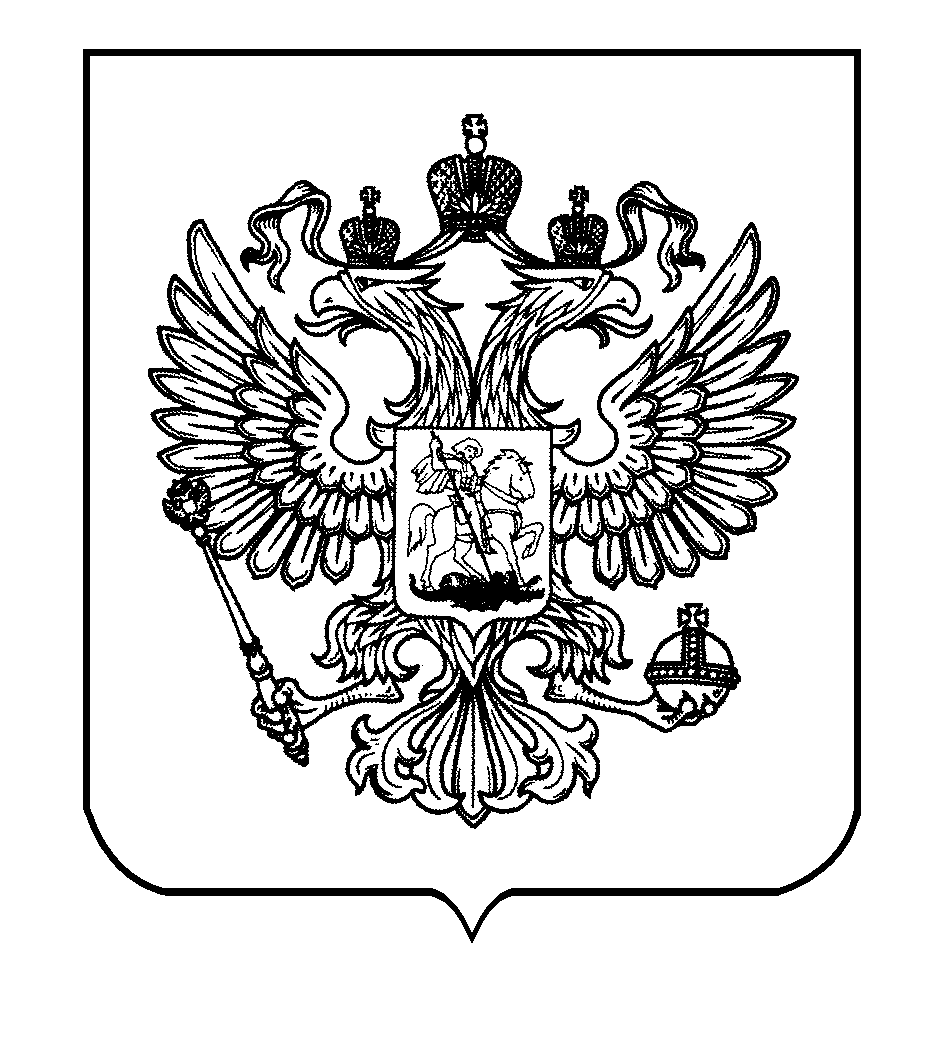 